FICHA DE AUTORIZACIÓN Y EXONERACIÓNDon/Doña:  con D.N.I nº:  Autorizo como madre, padre, tutor de (nombre del/a participante):   A la hora de la inscripción en los CAMPAMENTOS URBANOS organizado por Rocópolis, Centro de Ocio y Escalada, S.L.ACEPTO las siguientes normas:Aceptar y seguir las indicaciones de los/as entrenadores/as, monitores/as y la disciplina del Campamento Urbano.He recibido la información general sobre la actividad programada de los Campamentos Urbanos.             La dirección de Rocópolis podrá cambiar el programa de los Campamentos Urbanos teniendo en cuenta:Las características del grupo de participantes. Las condiciones del medio.Las salidas programadasAutorizo a Rocópolis para recibir información por el siguiente medio:Grupo de difusión Whatsapp:		SI  	 NO       (marca con una X)Medio escrito:				SI  	 NO       (marca con una X)(Guarda este número de teléfono para poder recibir la información: 669 38 43 49)AUTORIZO Y ACEPTO:A mi hijos/as, tutorados/as a asistir a las actividades de escalada organizadas por Rocópolis, Centro de Ocio y Escalada, S.L durante los Campamentos Urbanos.SI  	 NO       (marca con una X)Que durante las actividades de los Campamentos Urbanos puedan sacar fotografías y vídeos a mis hijos/as, tutorados/as.SI  	 NO       (marca con una X)Que la instalación pueda hacer uso de las fotografías y vídeos.SI  	 NO       (marca con una X)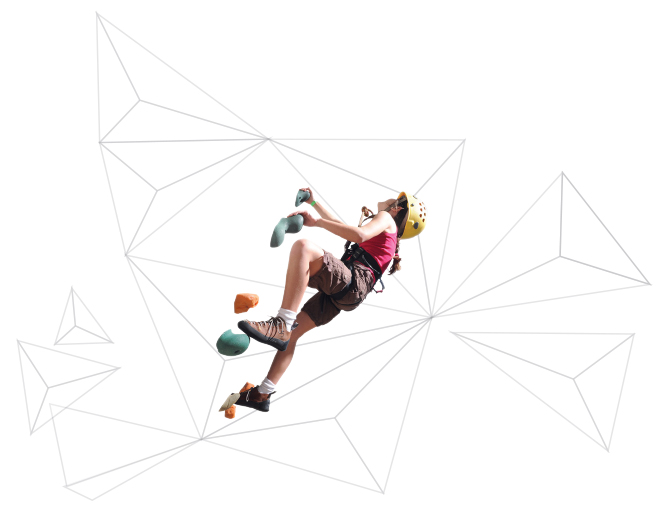 Y para que así conste donde sea oportuno firmo el presente documento:				Fecha de la firma				Fecha del campamento									Firma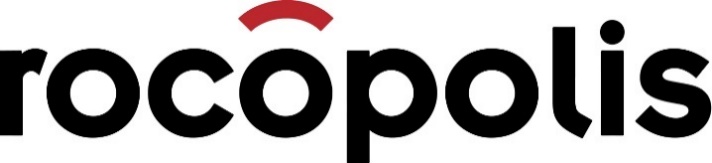 FICHA DE INSCRIPCIÓN DE CAMPAMENTOS URBANOS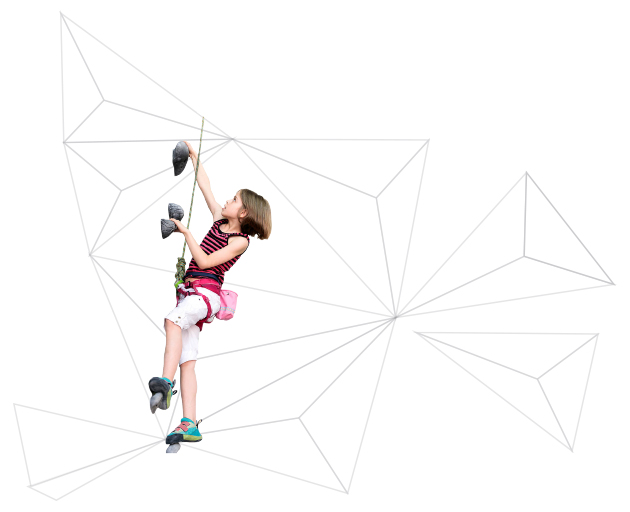 		DATOS PERSONALESNombre y apellidos del/a participante:  D.N.I:  Fecha de nacimiento:  Edad:                                                                                                                          Nº Tarjeta Sanitaria o CIPNA: Nombre de la madre/ tutora:  Teléfono: Email:  (Escribe tu mail en mayúsculas) Nombre del padre/ tutor:  Teléfono: Email:    (Escribe tu mail en mayúsculas) Dirección:  Población:  C.P:  Nº Socio/a :   (A rellenar por Rocópolis)DESCUENTOS:Hijo/a de socio/a (15%):	SI  	Nombre soci/a: Segundo hernamo/a (5%):	SI  	Nombre hermano/a: Empadronados/as en Berrioplano (15%):     SI  	Certificado de empadronamiento:     SI: *Es requisito indispensable presentar el certificado de empadronamiento junto a la ficha de inscripción para beneficiarse del descuento de empadronado/a de Berrioplano. *Descuentos NO acumulablesDATOS DEL CAMPAMENTO:Semana de asistencia:  Día/s  de asistencia:  Hora de entrada: Hora de salida: Servicio de madrugadores, desde las 8:00: 	SI    (Horario establecido 8:30 a 14:30)Alergias Alimentarias:  	   NO  	SI  	Cual/es:  Idioma:		Euskera:  	Castellano:  (En caso de no haber grupo completo en euskera/castellano, los grupos serán mixtos)Si crees que debamos saber algo más, cuéntanos!!NO SE RESERVAN PLAZAS, ES IMPRESCINDIBLE PRESENTAR LA FICHA DE INSCRIPCIÓN Y RECIBIR LA CONFIRMACIÓN DE PLAZA.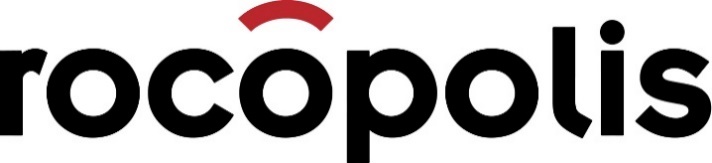 